Freestyle Scooter Tricks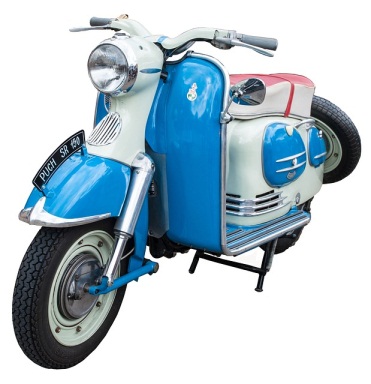 Did you like this video? Why or why not?Do you think the man is cool or crazy?Do you like motorcycles? Why or why not?Have you ever ridden a motorcycle?Would you like to have a scooter? Why or why not?Do you prefer scooters, sports bikes, or cruisers?Should motorcyclists be allowed to lane split (go between cars)?Should motorcyclists be allowed on highways? Why or why not?What are some advantages and disadvantages of using a motorcycle?Can you do any tricks on a motorcycle / bicycle / car?Do you have a driver’s license?Have you ever gotten a ticket or been pulled over by the police?Should helmets by mandatory for motorcyclists / bicyclists? Why?Finished? Ask your OWN questions.Freestyle Scooter Tricks (2:49): https://www.youtube.com/watch?v=rBkmZNyd93oBonus Video:Old Man Chilling on his Motorcycle (0:41): https://www.youtube.com/watch?v=-wHeSBWYrkgMotorcycle stunts Martin & Kate (3:17): https://www.youtube.com/watch?v=ZhHK-5B6ZNYFreestyle Scooter TricksDid you like this video? Why or why not?Do you think the man is cool or crazy?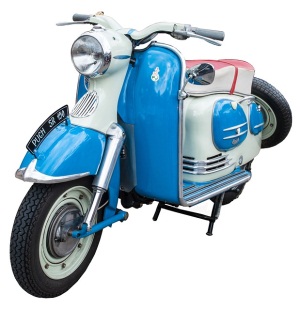 Do you like motorcycles? Why or why not?Have you ever ridden a motorcycle?Would you like to have a scooter? Why or why not?Do you prefer scooters, sports bikes, or cruisers?Should motorcyclists be allowed to lane split (go between cars)?Should motorcyclists be allowed on highways? Why or why not?What are some advantages and disadvantages of using a motorcycle?Can you do any tricks on a motorcycle / bicycle / car?Do you have a driver’s license?Have you ever gotten a ticket or been pulled over by the police?Should helmets by mandatory for motorcyclists / bicyclists? Why?	Finished? Ask your OWN questions.Freestyle Scooter TricksDid you like this video? Why or why not?Do you think the man is cool or crazy?Do you like motorcycles? Why or why not?Have you ever ridden a motorcycle?Would you like to have a scooter? Why or why not?Do you prefer scooters, sports bikes, or cruisers?Should motorcyclists be allowed to lane split (go between cars)?Should motorcyclists be allowed on highways? Why or why not?What are some advantages and disadvantages of using a motorcycle?Can you do any tricks on a motorcycle / bicycle / car?Do you have a driver’s license?Have you ever gotten a ticket or been pulled over by the police?Should helmets by mandatory for motorcyclists / bicyclists? Why?	Finished? Ask your OWN questions.Freestyle Scooter TricksDid you like this video? Why or why not?Do you think the man is cool or crazy?Do you like motorcycles? Why or why not?Have you ever ridden a motorcycle?Would you like to have a scooter? Why or why not?Do you prefer scooters, sports bikes, or cruisers?Should motorcyclists be allowed to lane split (go between cars)?Should motorcyclists be allowed on highways? Why or why not?What are some advantages and disadvantages of using a motorcycle?Can you do any tricks on a motorcycle / bicycle / car?Do you have a driver’s license?Have you ever gotten a ticket or been pulled over by the police?Should helmets by mandatory for motorcyclists / bicyclists? Why?	Finished? Ask your OWN questions.